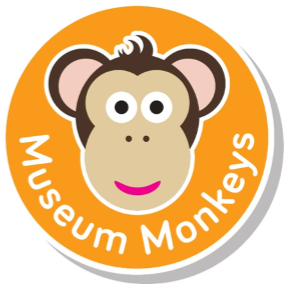 Fun for under 5sOnly £4 per session. Museum admission applies. Get 12 months unlimited access to York Art Gallery, York Castle Museum and the Yorkshire Museum with a YMT Card. (Museum Monkeys sessions are free for holders of a York Resident’s Access YMT Card)Sessions run term time only.Early Years Explorers (two – five years old)   Thursdays, 10am – 11amActivities for children aged two to five years old which include songs, stories, games and craft activities. Sessions are based on familiar preschool play areas, which are enhanced to help children learn about the museum’ collections and exhibitions through play. Sessions are a mixture of free flow and adult led activities which all relate to the Early Years curriculum.Early Years Explorers York Art GalleryPortraits9th NovemberOn Gallery special. Spot the portraits in the Burton Gallery. Try on hats and look in the mirrors to draw a self-portrait. Listen to the hats story.Pottery16th NovemberOn Coca Gallery special. Find the pots in the trail, handle pots and listen to the story of the clay boy.Animals in Art23rd NovemberSpot the animals in the art gallery, play with the animal toys and make an animal collage.Flowers30th NovemberFind flowers in the art gallery, make flower print paintings and listen to the flower story.Landscapes7th DecemberOn Gallery special. Listen to the landscape sounds, play with the felt landscape and farm animals.Museum Baby (under two years old)               Fridays, 10am – 11amSpecial baby sessions linked to exhibitions, including songs and sensory activities for babies and their carers. Sessions are a mixture of free flow and adult led activities which all relate to the early years Curriculum. A perfect introduction to museums!Museum Baby Castle MuseumChocolate10th NovemberChocolate shop role play area, doughnut soft play area and listen to the chocolate story.Sweet Treats17th NovemberListen to the story of the gingerbread man, colour in a gingerbread man and play in the cake shop role play area.Sweets24th NovemberListen to the story of the gingerbread man, colour in a gingerbread man and play in the cake shop role play area.WW1 Animals & Transport1st DecemberPlay with the tanks in the sand and play with the toy horse.Christmas Specials –Castle Museum Museum Baby 8th December Early Years Explorers 14th DecemberBe an elf and help Santa to pack the toys, go down the chimney like Santa, and find the stars in the Reindeer food.HOW TO BOOK  Please book sessions using our Eventbrite page, follow this link: http://tinyurl.com/oh46tnj Please Note: If you are unable to attend please cancel your booking to allow others to participate.  